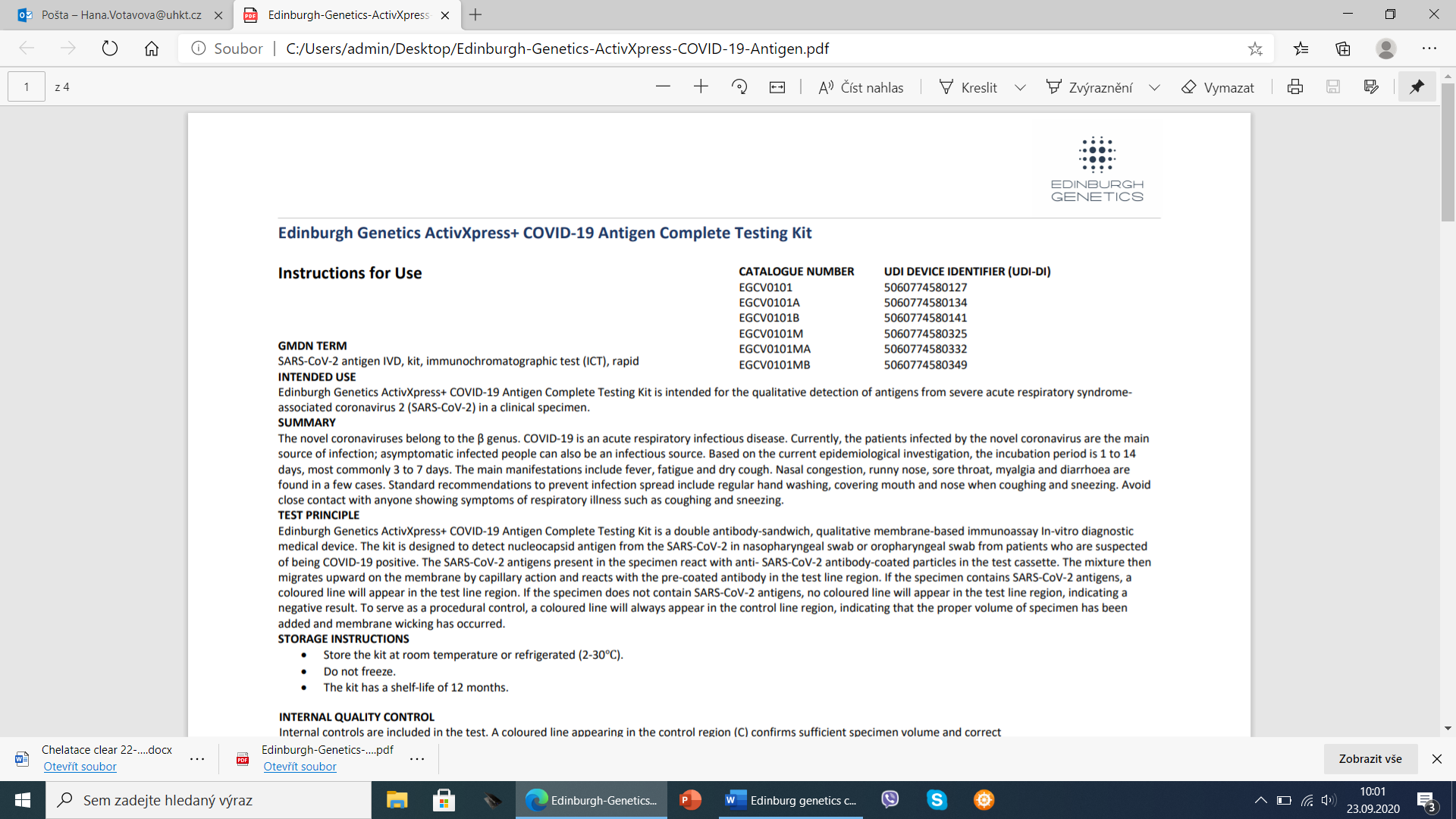 KATALOGOVÉ ČÍSLOEGCV0101EGCV0101AEGCV0101BEGCV0101MEGCV0101MAEGCV0101MBUDI DEVICE IDENTIFIER (UDI-DI)506077458012750607745801345060774580141506077458032550607745803325060774580349                                                                              NÁVOD K POUŽITÍGMDN TERMÍNYSARS-CoV-2 antigen IVD, kit, imunochromatografický test (ICT), rychlýPOUŽITÍEdinburgh GeneticsActivXpress+ COVID-19 Antigen CompleteTesting Kit je určen pro kvalitativní detekci antigenů z SARS-CoV-2 (Severe AcuteRespiratory Syndrome associated Coronavirus 2) v klinických vzorcích.SOUHRNNové koronaviry patří do rodu β. COVID-19 je akutní respirační infekční onemocnění. V současné době jsou pacienti infikovaní novým koronavirem hlavním zdroje infekce; asymptomatičtí infikovaní lidé mohou být také zdrojem infekce. Na základě současného epidemiologického šetření je inkubační doba 1 až 14 dní, nejčastěji 3 až 7 dní. Mezi hlavní projevy patří horečka, únava a suchý kašel. Nosní kongesce, rýma, bolest v krku, myalgie a průjem byly pozorovány v několika případech. Standardní doporučení pro prevenci šíření infekce zahrnují pravidelné mytí rukou, zakrývání úst a nosu při kašli a kýchání. Vyhýbat se úzkému kontaktu s kýmkoli, kdo vykazuje příznaky onemocnění dýchacích cest, jako je kašel a kýchání.PRINCIP TESTUEdinburgh GeneticsActivXpress + COVID-19 Antigen Complete Testing Kit je imunotest založený na sendvičové metodě využívající dvě protilátky na membráně, je to kvalitativní test pro in vitro diagnostiku. Kit je určen k detekci nukleokapsidového antigenu ze SARS-CoV-2 v nasofaryngeálním výtěru nebo orofaryngeálním výtěru od pacientů s podezřením na pozitivní COVID-19. Antigeny SARS-CoV-2 přítomné ve vzorku reagují s anti-SARS-CoV-2 protilátkou, kterou jsou potaženy částice v testovací kazetě. Směs pak migruje vzhůru po membráně kapilárním působením a reaguje s protilátkou potaženou v oblasti testovací linie. Pokud vzorek obsahuje antigeny SARS-CoV-2, tak v oblasti testovací linie se objeví barevný pruh. Pokud vzorek neobsahuje antigeny SARS-CoV-2, tak v oblasti testovací linie se neobjeví žádný barevný pruh, což indikuje negativní výsledek. Pro kontrolu celé metody se v kontrolní linii objeví barevný pruh, což znamená, že byl přidán správný objem vzorku a došlo k prosáknutí membrány.POKYNY PRO SKLADOVÁNÍ• Kit skladujte při pokojové teplotě nebo v chladu (2-30 °C).• Nezmrazujte.• Doba použitelnosti kitu je 12 měsíců.INTERNÍ KONTROLA KVALITYInterní kontroly jsou součástí testu. Barevný pruh v kontrolní linii (C) potvrzuje dostatečný objem vzorku a správné provedení testu. Pozitivní a negativní kontroly, které nejsou zahrnuty, lze použít k potvrzení testovacího postupu a ověření správného výkonu testu.OBSAHEGCV0101: 1 x testovací kazeta, 1 x sterilní nosohltanový výtěrový tampon, 1 x činidlo ve zkumavce s kapátkemEGCV0101A: 10 x testovací kazeta, 10 x sterilní nosohltanový výtěrový tampon, 10 x činidlo ve zkumavce s kapátkemEGCV0101B: 20 ​​x testovací kazeta, 20 x sterilní nosohltanový výtěrový tampon, 20 x činidlo ve zkumavce s kapátkemEGCV0101M: 1 x testovací kazeta, 1 x sterilní orofaryngeální výtěrový tampon, 1 x činidlo ve zkumavce s kapátkemEGCV0101MA: 10 x testovací kazeta, 10 x sterilní orofaryngeální výtěrový tampon, 10 x činidlo ve zkumavce s kapátkemEGCV0101MB: 20 ​​x testovací kazeta, 20 x sterilní orofaryngeální výtěrový tampon, 20 x činidlo ve zkumavce s kapátkemJedna testovací kazeta obsahuje: membránový proužek potažený anti-SARS-CoV-2 monoklonální protilátkou na testovací linii a část s barvivem, která obsahuje koloidní zlato navázané na SARS-CoV-2 monoklonální protilátku. Materiály nejsou zahrnuty, ale jsou požadovány: Rukavice, časovačCHARAKTERISTIKY VÝKONU• Při testování 30 pozitivních a 100 negativních PCR- potvrzených vzorků vykazovaly testy citlivost 90% (27/30) a specificitu 98% (98/100).• Detekční limit je 35 ng/ml (stanoveno použitím rekombinantního nukleokapsidového proteinu SARS-CoV-2).• Výsledky nevykazují žádnou zkříženou reaktivitu s lidským koronavirem 229E, lidským koronavirem OC43, lidským koronavirem HKU1, chřipkou A (H1N1), chřipkou B (Yamagata) a adenovirusem v koncentraci 1 x 106pfu /ml.POŽADAVKY NA VZORKYVzorky získané časně během nástupu symptomů budou obsahovat nejvyšší virové titry. U vzorků získaných po 5 dnech od příznaků je větší pravděpodobnost, že budou mít negativní výsledky ve srovnání s testem RT-PCR. Nedostatečné množství vzorku, nesprávná manipulace se vzorkem a / nebo transport může vést k falešně negativnímu výsledku; proto řádné proškolení v odběru vzorků se doporučuje kvůli důležitosti kvality vzorků pro generování přesných výsledků testů.ODBĚR VZORKŮOdběr vzorků z nosohltanuVložte tampon se špičkou a ohebnou tyčkou (drát nebo plast) skrz nosní dírku rovnoběžně s patrem (ne nahoru), dokud nenarazíte na odpor nebo vzdálenost nebude ekvivalentní k té od ucha k nosní dírce pacienta, což naznačuje kontakt s nosohltanem. Tampon by měl dosáhnout hloubky rovnající se vzdálenosti od nosních dírek po vnější otvor ucha. Jemně třete a točte tamponem. Ponechejte tampon na místě po dobu několika sekund, aby absorboval sekrece. Pomalu vyjměte tampon a přitom jej otáčejte. Vzorky lze sbírat oběma stranami stejného tamponu, ale není to nutné, pokud je špička tamponu nasycena tekutinou z prvního odběru. Pokud vychýlená přepážka nebo ucpání způsobují potíže při odběru vzorku z jedné nosní dírky, použijte stejný tampon k získání vzorku z druhé nosní dírky.Orofaryngeální výtěrVložte tampon do zadních oblastí hltanu a mandlí. Otřete tampon přes oba mandlové pilíře a zadní orofaryng a nedotýkejte se jazyka a zubů.PŘÍPRAVA VZORKU1. Otevřete víčko zkumavky obsahující pufr.2. Vložte tampon do zkumavky.3. Po dobu jedné minuty otáčejte tamponem uvnitř zkumavky.4. Pevně ​​uzavřete víčko zkumavky.PŘEPRAVA A SKLADOVÁNÍ VZORKŮČerstvě odebrané vzorky by měly být připraveny co nejdříve, nejpozději do jedné hodiny po odběru. Již připravený vzorek lze skladovat při 2-8 °C po dobu maximálně 24 hodin. Pokud je vyžadováno dlouhodobé skladování, skladujte při -70 ℃ a vyhněte se opakovaným cyklům zmrazování a rozmrazování.NÁVOD K POUŽITÍPřed testováním nechejte kazetu, vzorek a/nebo činidlo dosáhnout pokojové teploty (18-30 °C).1. Vyjměte testovací kazetu z fóliového sáčku a použijte do jedné hodiny.2. Umístěte kazetu na čistý a rovný povrch.3. Pomocí kapátka přeneste 3 kapky (přibližně 100 µl) vzorku s činidlem do jamky pro vzorek (S) na testovací kazetě, poté spusťte časovač.4. Počkejte, až se objeví barevné pruhy. Odečtěte výsledky po 15 minutách. Neinterpretujte výsledky po 20 minutách.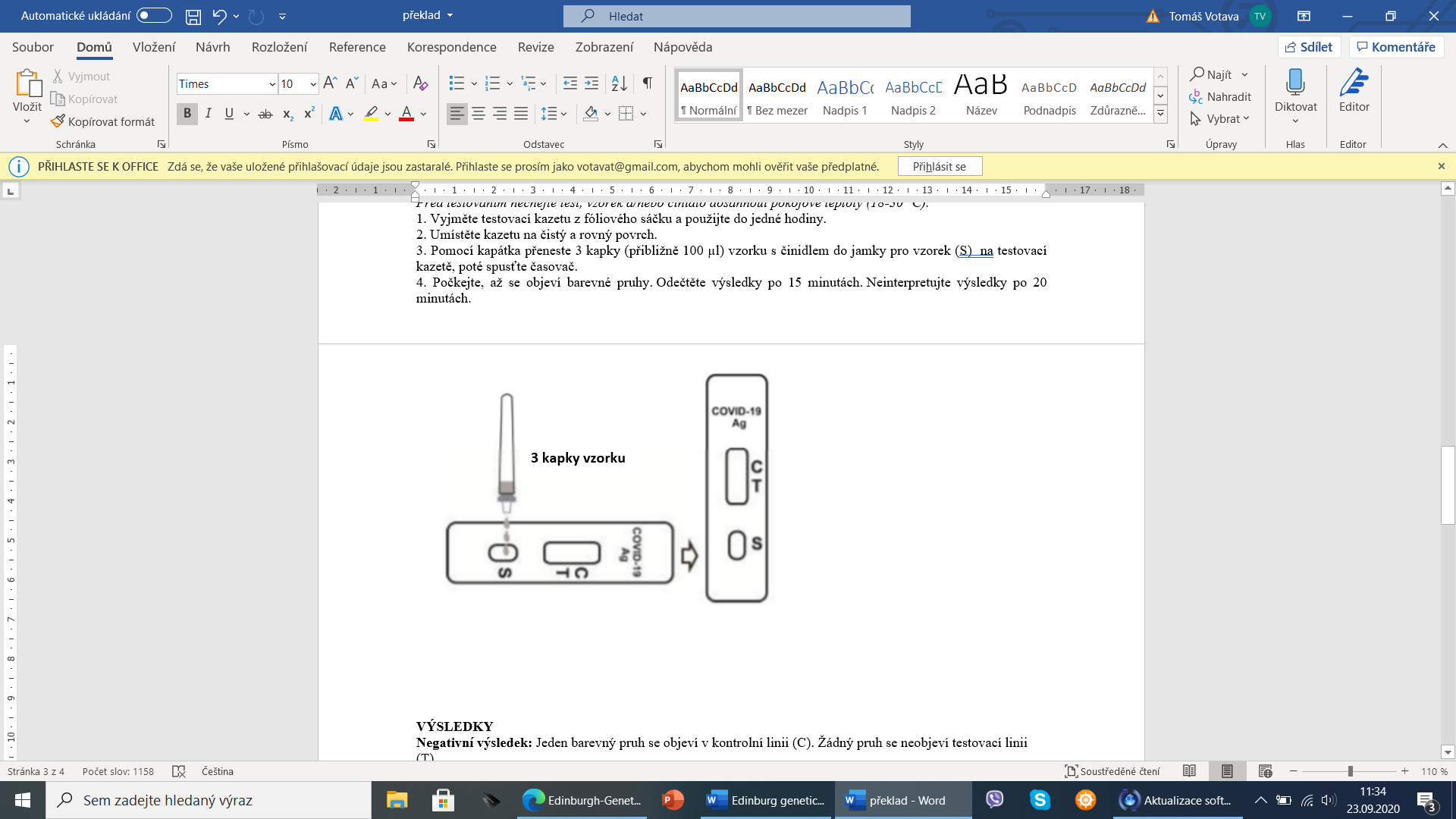 VÝSLEDKYNegativní výsledek: Jeden barevný pruh se objeví v kontrolní linii (C). Žádný barevný pruh se neobjeví v testovací linii (T).Pozitivní výsledek: Objeví se dva barevné pruhy. Jeden pruh se objeví v kontrolní linii (C) a druhý pruh se objeví v sousední testovací linii (T).Neplatný výsledek: Kontrolní linii se neobjeví barevný pruh. Nedostatečný objem vzorku nebo nesprávné provedení testu budou nejpravděpodobnějšími důvody. Zkontrolujte postup a test opakujte s novou kazetou. Pokud problém přetrvává, okamžitě přestaňte testovací kit používat a kontaktujte svého místního distributora.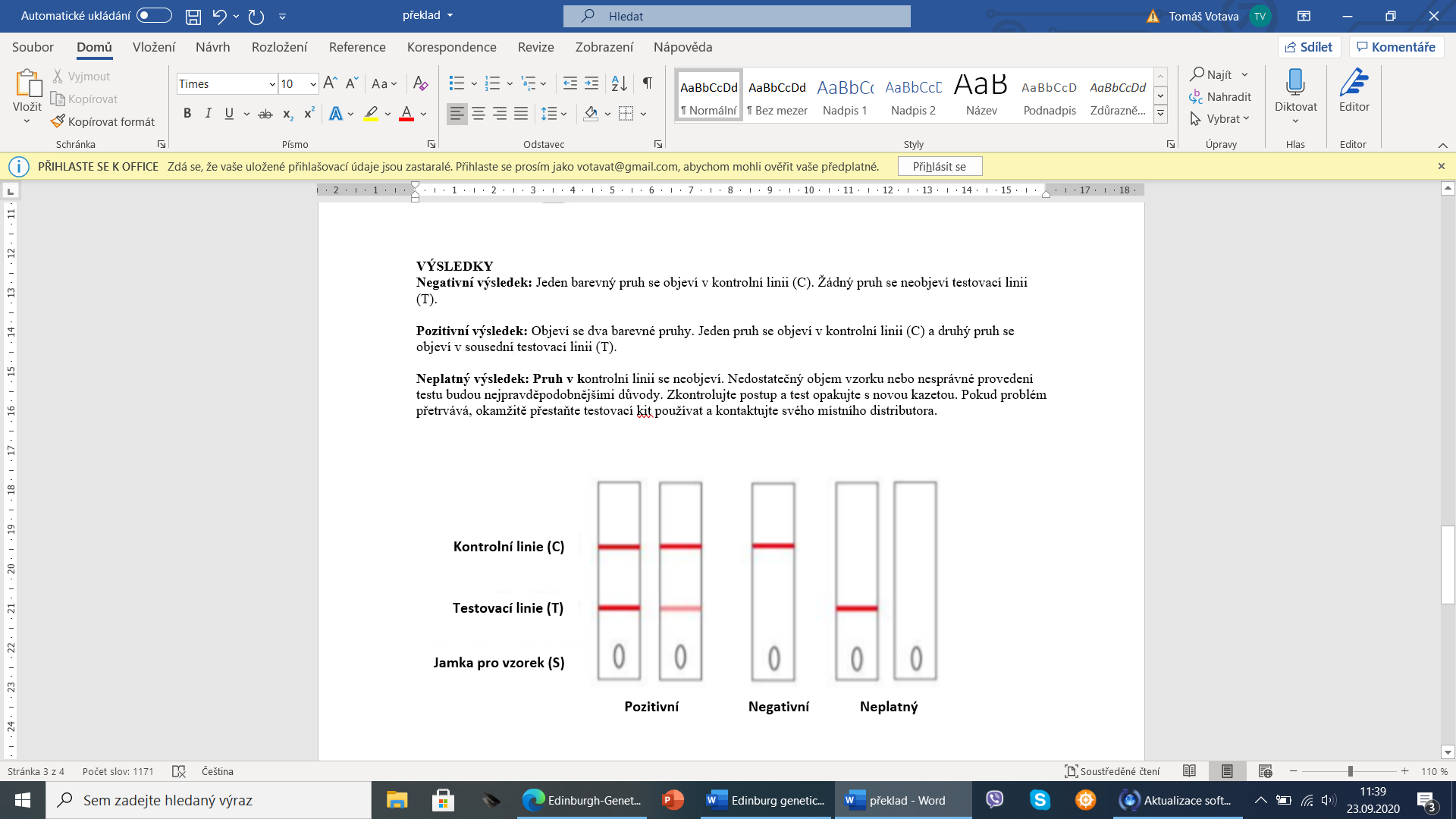 VAROVÁNÍ• Pouze pro profesionální in vitro diagnostické použití.• Mělo by být zváženo následné testování pomocí molekulární diagnostiky.• Výsledky testování antigenu by neměly být používány jako jediný podklad pro diagnostiku nebo pro vyloučení infekce SARS-CoV-2 nebo k informování o stavu infekce.• Negativní výsledky nevylučují infekci SARS-CoV-2, zejména u těch, kteří byli v kontaktu s virem.• Pozitivní výsledky naznačují přítomnost virových antigenů, avšak klinická korelace s anamnézou pacienta a dalšími diagnostickými informacemi je nezbytná pro stanovení statusu infekce.• Pozitivní výsledky nevylučují bakteriální infekci ani souběžnou infekci jinými viry.• Tento test musí být proveden zdravotnickým odborníkem.VÝROBCEEdinburgh Genetics Limited64aCumberland Street, Edinburgh,Spojené království EH3 6REinfo@eggenetics.com(44) 131 261 6686eggenetics.com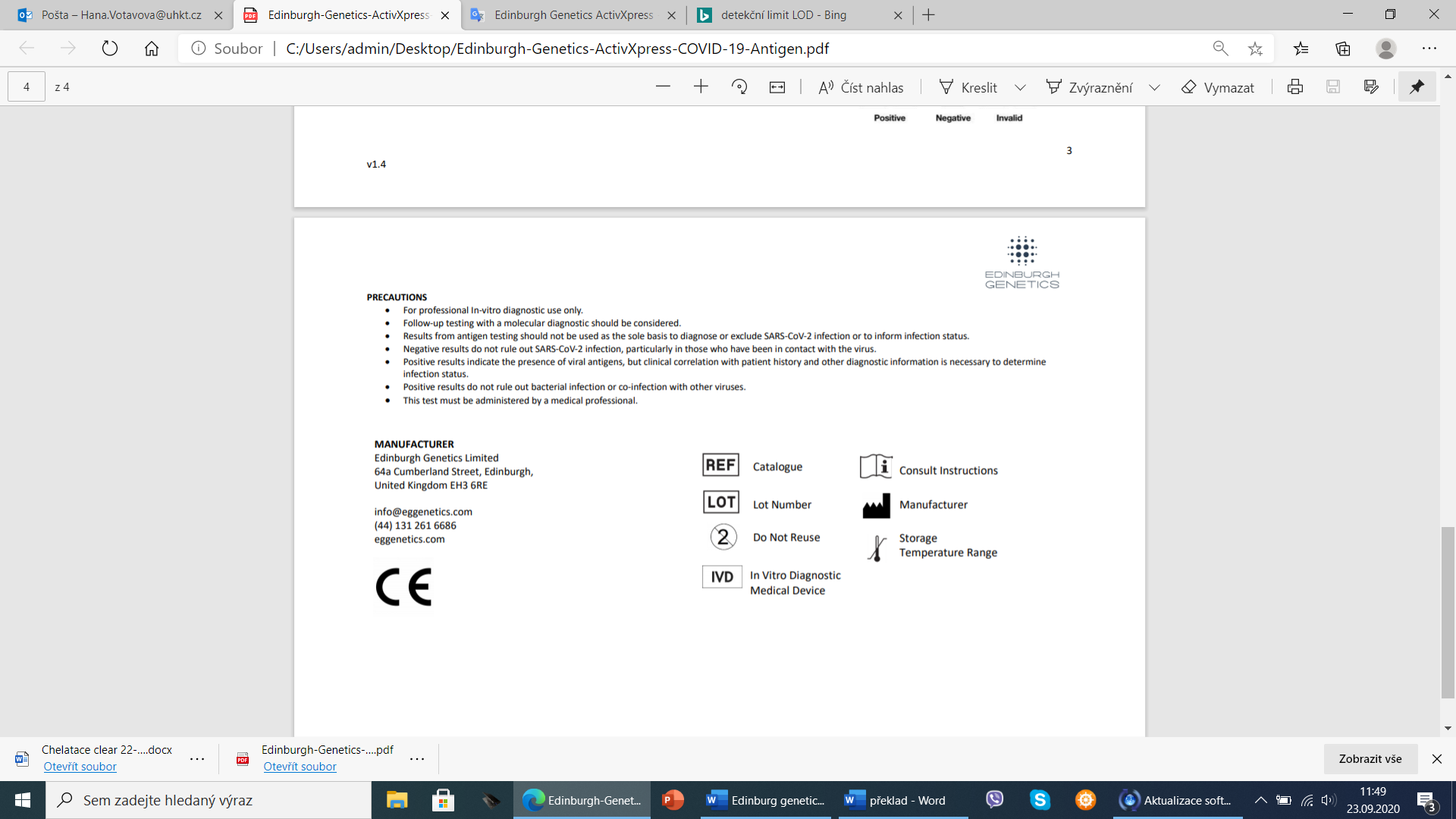 